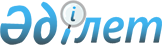 О внесении изменений и дополнений в постановление Правительства Республики Казахстан от 14 ноября 1996 года N 1389
					
			Утративший силу
			
			
		
					Постановление Правительства Республики Казахстан от 20 октября 2005 года N 1051. Утратило силу постановлением Правительства РК от 14 августа 2006 года N 765 (вводится в действие по истечении тридцати календарных дней со дня его первого официального опубликования)



 




      Постановление Правительства Республики Казахстан от 20 октября 2005 года N 1051 утратило силу постановлением Правительства РК от 14 августа 2006 года N 


 765 


 (вводится в действие по истечении тридцати календарных дней со дня его первого официального опубликования).





 



      Правительство Республики Казахстан 

ПОСТАНОВЛЯЕТ:





      1. Внести в 
 постановление 
 Правительства Республики Казахстан от 14 ноября 1996 года N 1389 "О ставках таможенных пошлин на ввозимые товары" (САПП Республики Казахстан, 1996 г., N 46, ст. 450) следующие изменения и дополнения:



      в приложении 1 к указанному постановлению:



      после строки:



"3209             краски и лаки (включая эмали и



                  политуры) на основе синтетических        15



                  полимеров или химически



                  модифицированных природных



                  полимеров, диспергированные или



                  растворенные в водной среде                   "



      



      дополнить строкой следующего содержания:



      



"3215 19 000 0    краска типографская прочая           0******  ";



      



      после строки:



      



"6908 10 100 0,   плиты для мощения, плитки             20, но



6908 10 900 0,    облицовочные для полов, печей,        не менее



6908 90 210 0,    каминов или стен керамические         0,08



6908 90 290 0,    глазурованные; кубики                 евро за 



6908 90 310 0,    керамические глазурованные для        1 кг 



6908 90 910 0,    мозаичных работ и аналогичные         



6908 90 990 0     изделия, на основе или без нее                "



      



      дополнить строкой следующего содержания:



      



"6908 90 110 0    плитка двойная типа "шпальтплаттен"      15



6908 90 510 0     с лицевой стороной не более 90 см


2


            ";



      



      после строк:



      



"85               Электрические машины и оборудование,      0



                  их части; звукозаписывающая и



                  звуковоспроизводящая аппаратура,



                  аппаратура для записи и



                  воспроизведения телевизионного



                  изображения и звука, их части и



                  принадлежности 



                  кроме:                                        "



      



      дополнить строками следующего содержания:



      



"8504 21 000 0    трансформаторы с жидким                  15



                  диэлектриком мощностью не более



                  650 кВА



8504 22 100 0     трансформаторы с жидким                  15



                  диэлектриком мощностью более



                  650 кВА, но не более 1 600 кВА                ";



      



      после строки:



      



"8702             моторные транспортные средства,           0



                  предназначенные для перевозки



                  10 человек или более, включая



                  водителя (2)                                  "



      



      дополнить строками следующего содержания:



      



"                 кроме:



из 8702           легковые автомобили, предназначенные  10, но не



                  для перевозки 10 человек или более,   менее 0,1



                  включая водителя (2)                  евро за



                                                        1 см


3





                                                        объема



                                                        двига-



                                                         теля   ";



      



      дополнить примечанием следующего содержания:



      "****** ставки таможенных пошлин действуют до 1 сентября 2006 года.".




      2. Министерству иностранных дел Республики Казахстан в двухнедельный срок уведомить Секретариат Интеграционного Комитета Евразийского экономического сообщества о принимаемых Правительством Республики Казахстан мерах регулирования внешнеторговой деятельности.




      3. Настоящее постановление вводится в действие по истечении тридцати календарных дней после его первого официального опубликования.

      

Премьер-Министр




      Республики Казахстан


					© 2012. РГП на ПХВ «Институт законодательства и правовой информации Республики Казахстан» Министерства юстиции Республики Казахстан
				